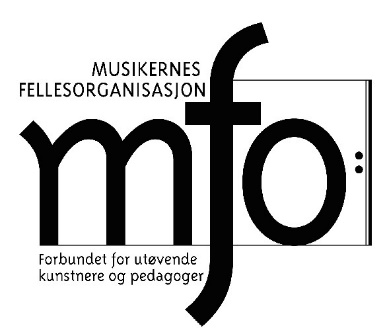 Navn:Navn:Personnummer:Personnummer:Personnummer:Adresse:Adresse:Postnr. og -sted:Postnr. og -sted:Postnr. og -sted:Kommune:Kommune:Kontonummer:Kontonummer:Kontonummer:Oppdrag:Oppdrag:Sted:Sted:Dato:Avreise:Avreise:Avreise:Ankomst/Retur:Ankomst/Retur:Ankomst/Retur:Ankomst/Retur:Navn/adresse på overnattingssted og evt. merknader.For ytterligere spesifisering av reiserute; bruk baksiden.Navn/adresse på overnattingssted og evt. merknader.For ytterligere spesifisering av reiserute; bruk baksiden.Navn/adresse på overnattingssted og evt. merknader.For ytterligere spesifisering av reiserute; bruk baksiden.Navn/adresse på overnattingssted og evt. merknader.For ytterligere spesifisering av reiserute; bruk baksiden.Navn/adresse på overnattingssted og evt. merknader.For ytterligere spesifisering av reiserute; bruk baksiden.Navn/adresse på overnattingssted og evt. merknader.For ytterligere spesifisering av reiserute; bruk baksiden.Navn/adresse på overnattingssted og evt. merknader.For ytterligere spesifisering av reiserute; bruk baksiden.Navn/adresse på overnattingssted og evt. merknader.For ytterligere spesifisering av reiserute; bruk baksiden.Navn/adresse på overnattingssted og evt. merknader.For ytterligere spesifisering av reiserute; bruk baksiden.Dato:Kl.:Kl.:Dato:Dato:Kl.:Kl.:Navn/adresse på overnattingssted og evt. merknader.For ytterligere spesifisering av reiserute; bruk baksiden.Navn/adresse på overnattingssted og evt. merknader.For ytterligere spesifisering av reiserute; bruk baksiden.Navn/adresse på overnattingssted og evt. merknader.For ytterligere spesifisering av reiserute; bruk baksiden.Navn/adresse på overnattingssted og evt. merknader.For ytterligere spesifisering av reiserute; bruk baksiden.Navn/adresse på overnattingssted og evt. merknader.For ytterligere spesifisering av reiserute; bruk baksiden.Navn/adresse på overnattingssted og evt. merknader.For ytterligere spesifisering av reiserute; bruk baksiden.Navn/adresse på overnattingssted og evt. merknader.For ytterligere spesifisering av reiserute; bruk baksiden.Navn/adresse på overnattingssted og evt. merknader.For ytterligere spesifisering av reiserute; bruk baksiden.Navn/adresse på overnattingssted og evt. merknader.For ytterligere spesifisering av reiserute; bruk baksiden.Eget framkomstmiddelEget framkomstmiddelEget framkomstmiddelEget framkomstmiddelEget framkomstmiddelEget framkomstmiddelEget framkomstmiddelAntallAntallSatsSatsMerknadMerknadMerknadMerknadSumEgen bil, kmEgen bil, kmEgen bil, kmEgen bil, kmEgen bil, kmEgen bil, kmEgen bil, km3,503,50Andre egne framkomstmidlerAndre egne framkomstmidlerAndre egne framkomstmidlerAndre egne framkomstmidlerAndre egne framkomstmidlerAndre egne framkomstmidlerAndre egne framkomstmidlerTillegg for passasjerTillegg for passasjerTillegg for passasjerTillegg for passasjerTillegg for passasjerTillegg for passasjerTillegg for passasjer1,001,00Kost og overnatting ved reiser innenlandsKost og overnatting ved reiser innenlandsKost og overnatting ved reiser innenlandsKost og overnatting ved reiser innenlandsKost og overnatting ved reiser innenlandsKost og overnatting ved reiser innenlandsKost og overnatting ved reiser innenlandsAntallAntallSatsSatsFradrag (art og beløp)Fradrag (art og beløp)Fradrag (art og beløp)Fradrag (art og beløp)Reise fra og med 6 timer til og med 12 timerReise fra og med 6 timer til og med 12 timerReise fra og med 6 timer til og med 12 timerReise fra og med 6 timer til og med 12 timerReise fra og med 6 timer til og med 12 timerReise fra og med 6 timer til og med 12 timerReise fra og med 6 timer til og med 12 timer297,00297,00Reise over 12 timerReise over 12 timerReise over 12 timerReise over 12 timerReise over 12 timerReise over 12 timerReise over 12 timer552,00552,00Reise med overnatting Reise med overnatting Reise med overnatting Reise med overnatting Reise med overnatting Reise med overnatting Reise med overnatting 754,00754,00Overnatting som ikke dekkes etter regning Overnatting som ikke dekkes etter regning Overnatting som ikke dekkes etter regning Overnatting som ikke dekkes etter regning Overnatting som ikke dekkes etter regning Overnatting som ikke dekkes etter regning Overnatting som ikke dekkes etter regning 430,00430,00Kost og overnatting ved reiser utenlandsKost og overnatting ved reiser utenlandsKost og overnatting ved reiser utenlandsKost og overnatting ved reiser utenlandsKost og overnatting ved reiser utenlandsKost og overnatting ved reiser utenlandsKost og overnatting ved reiser utenlandsAntallAntallSatsSatsFradrag (art og beløp)Fradrag (art og beløp)Fradrag (art og beløp)Fradrag (art og beløp)Kostgodtgjøring iht. landsatsKostgodtgjøring iht. landsatsKostgodtgjøring iht. landsatsKostgodtgjøring iht. landsatsKostgodtgjøring iht. landsatsKostgodtgjøring iht. landsatsKostgodtgjøring iht. landsatsKompensasjonstillegg pr døgn ut over 12 timerKompensasjonstillegg pr døgn ut over 12 timerKompensasjonstillegg pr døgn ut over 12 timerKompensasjonstillegg pr døgn ut over 12 timerKompensasjonstillegg pr døgn ut over 12 timerKompensasjonstillegg pr døgn ut over 12 timerKompensasjonstillegg pr døgn ut over 12 timer515,00515,00Dekning av utgifter etter regningDekning av utgifter etter regningDekning av utgifter etter regningDekning av utgifter etter regningDekning av utgifter etter regningDekning av utgifter etter regningDekning av utgifter etter regningMerknader eller spesifikasjonerMerknader eller spesifikasjonerMerknader eller spesifikasjonerMerknader eller spesifikasjonerMerknader eller spesifikasjonerMerknader eller spesifikasjonerMerknader eller spesifikasjonerMerknader eller spesifikasjonerUtlegg til kost/overnatting (legg ved kvitteringer)Utlegg til kost/overnatting (legg ved kvitteringer)Utlegg til kost/overnatting (legg ved kvitteringer)Utlegg til kost/overnatting (legg ved kvitteringer)Utlegg til kost/overnatting (legg ved kvitteringer)Utlegg til kost/overnatting (legg ved kvitteringer)Utlegg til kost/overnatting (legg ved kvitteringer)Utlegg til billetter (legg ved billett(er) eller kvittering(er))Utlegg til billetter (legg ved billett(er) eller kvittering(er))Utlegg til billetter (legg ved billett(er) eller kvittering(er))Utlegg til billetter (legg ved billett(er) eller kvittering(er))Utlegg til billetter (legg ved billett(er) eller kvittering(er))Utlegg til billetter (legg ved billett(er) eller kvittering(er))Utlegg til billetter (legg ved billett(er) eller kvittering(er))Utlegg til drosje (legg ved kvittering(er))Utlegg til drosje (legg ved kvittering(er))Utlegg til drosje (legg ved kvittering(er))Utlegg til drosje (legg ved kvittering(er))Utlegg til drosje (legg ved kvittering(er))Utlegg til drosje (legg ved kvittering(er))Utlegg til drosje (legg ved kvittering(er))Parkering/bom etc. (legg om mulig ved kvittering(er))Parkering/bom etc. (legg om mulig ved kvittering(er))Parkering/bom etc. (legg om mulig ved kvittering(er))Parkering/bom etc. (legg om mulig ved kvittering(er))Parkering/bom etc. (legg om mulig ved kvittering(er))Parkering/bom etc. (legg om mulig ved kvittering(er))Parkering/bom etc. (legg om mulig ved kvittering(er))Skattepliktige utbetalingerSkattepliktige utbetalingerSkattepliktige utbetalingerSkattepliktige utbetalingerMerknader eller spesifikasjoner (bruk om nødvendig baksiden)Merknader eller spesifikasjoner (bruk om nødvendig baksiden)Merknader eller spesifikasjoner (bruk om nødvendig baksiden)Merknader eller spesifikasjoner (bruk om nødvendig baksiden)Merknader eller spesifikasjoner (bruk om nødvendig baksiden)Merknader eller spesifikasjoner (bruk om nødvendig baksiden)Merknader eller spesifikasjoner (bruk om nødvendig baksiden)Merknader eller spesifikasjoner (bruk om nødvendig baksiden)Merknader eller spesifikasjoner (bruk om nødvendig baksiden)Merknader eller spesifikasjoner (bruk om nødvendig baksiden)Merknader eller spesifikasjoner (bruk om nødvendig baksiden)Tapt arbeidsfortjenesteTapt arbeidsfortjenesteTapt arbeidsfortjenesteTapt arbeidsfortjenesteMøtegodtgjørelse/HonorarMøtegodtgjørelse/HonorarMøtegodtgjørelse/HonorarMøtegodtgjørelse/HonorarSkatteprosentSkatteprosentSkatteprosentSkatteprosent % %TrekkgrunnlagTrekkgrunnlagSkattetrekk- 	Utbetalt forskuddUtbetalt forskuddUtbetalt forskuddUtbetalt forskuddUtbetalt forskuddUtbetalt forskuddUtbetalt forskuddUtbetalt forskuddUtbetalt forskuddUtbetalt forskuddUtbetalt forskuddUtbetalt forskuddUtbetalt forskuddUtbetalt forskuddUtbetalt forskudd-	 Til utbetalingTil utbetalingTil utbetalingTil utbetalingTil utbetalingTil utbetalingTil utbetalingTil utbetalingTil utbetalingTil utbetalingTil utbetalingTil utbetalingTil utbetalingTil utbetalingTil utbetalingDato:Underskrift:Attestert dato og sign.:Anvist dato og sign.: